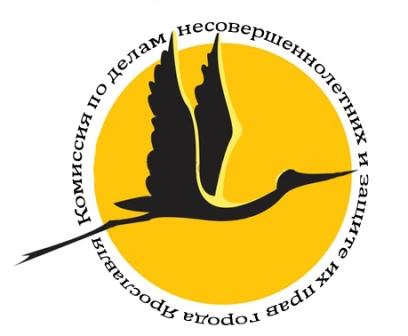 Территориальная комиссия по делам несовершеннолетних  и защите их прав городского округа города Ярославля   настоятельно  обращается  к родителям! Несмотря на большую загруженность на работе и дома, уделяйте внимание своим  детям!  Не оставляйте маленьких детей без присмотра.  Все чаще отмечаются случаи, когда оставшиеся без присмотра маленькие дети выпадают из открытых окон, опершись на москитные сетки, и с балконов.   В  2020 году в Ярославской области из окон квартир выпали 15 несовершеннолетних, 2 из них погибли, остальные получили травмы различной тяжести. Во всех случаях  родители допустили возможность травмирования детей, ослабив контроль за их деятельностью и местонахождением, оставив при этом окна в квартире открытыми.Уважаемые родители! Помните, что – москитная сетка и стеклоне являются преградой для детей!  Будьте внимательны к своим детям! Именно вы несете ответственность за их жизнь и  здоровье!